CENTRE COMMUNAL D’ACTION SOCIALE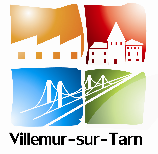 Coupon Sport/Loisirs pour vous aider à financer l’adhésion de vos enfants aux activités sportives, culturelles, de loisirs des associations locales Conditions : résider depuis plus d’un an sur la commune de Villemur, selon quotient.Demande à retirer et à déposer à l’accueil du CCAS situé au 2 avenue St Exupéry durant tout le 1ier trimestre scolaire (de septembre à décembre 2018) CENTRE COMMUNAL D’ACTION SOCIALECoupon Sport/Loisirs pour vous aider à financer l’adhésion de vos enfants aux activités sportives, culturelles, de loisirs des associations locales Conditions : résider depuis plus d’un an sur la commune de Villemur, selon quotient.Demande à retirer et à déposer à l’accueil du CCAS situé au 2 avenue St Exupéry durant tout le 1ier trimestre scolaire (de septembre à décembre 2018) 